Калужская  областьСЕЛЬСКОЕ ПОСЕЛЕНИЕ «ПОСЕЛОК ДЕТЧИНО»ПОСЕЛКОВОЕ  СОБРАНИЕРЕШЕНИЕОт «11 » сентября 2020г.                                                                                № 43Об утверждении Порядка принятия решения о применении к депутату, члену выборного органа местного самоуправления, выборному должностному лицу местного самоуправления муниципального образования сельского поселения «Поселок Детчино» мер ответственностиВ соответствии с частями 7.2 - 7.3-2 статьи 40 Федерального закона от 06.10.2003 № 131-Ф3 «Об общих принципах организации местного самоуправления в Российской Федерации», статьей 3.1. Закона Калужской области от 20.09.2017 № 236-03 «О порядке представления сведений о доходах, расходах, об имуществе и обязательствах имущественного характера гражданами, претендующими на замещение муниципальной должности, должности Главы местной администрации по контракту, и лицами, замещающими указанные должности, Губернатору Калужской области и порядке проверки достоверности и полноты таких сведений», Уставом муниципального образования сельского поселения «Поселок Детчино»поселковое Собрание сельского поселения «Поселок Детчино»     РЕШИЛО:1. Утвердить прилагаемый Порядок принятия решения о применении к депутату, члену выборного органа местного самоуправления, выборному должностному лицу местного самоуправления муниципального образования сельского поселения «Поселок Детчино» мер ответственности, предусмотренных частью 7.3-1 статьи 40 Федерального закона от 6 октября 2003 года №131-ФЗ ФЗ «Об общих принципах организации местного самоуправления в Российской Федерации».2. Настоящее решение вступает в силу после его официального опубликования (обнародования) и подлежит размещению на сайте поселковой администрации СП «поселок Детчино»3. Контроль за исполнением настоящего решения оставляю за собой.Глава сельского поселения«Поселок Детчино"                                                                                         А.М.ВоробьевПриложение №1к решению поселкового Собрания СП «Поселок Детчино» от  11.09.2020г.   №43   Порядокпринятия решения о применении к депутату, члену выборного органа местного самоуправления, выборному должностному лицу местного самоуправления муниципального образования сельского поселения «Поселок Детчино» мер ответственности.Общие положенияНастоящий Порядок разработан в соответствии с федеральными законами от 6 октября 2003 года №131-ФЗ «Об общих принципах организации местного самоуправления в Российской Федерации, от 25 декабря 2008 года №273-ФЗ «О противодействии коррупции», законом Калужской области от 20.09.2017 № 236-03 «О порядке представления сведений о доходах, расходах, об имуществе и обязательствах имущественного характера гражданами, претендующими на замещение муниципальной должности, должности Главы местной администрации по контракту, и лицами, замещающими указанные должности, Губернатору Калужской области и порядке проверки достоверности и полноты таких сведений» и определяет порядок применения к депутату, члену выборного органа местного самоуправления, выборному должностному лицу местного самоуправления муниципального образования сельского поселения «Поселок Детчино», представившим недостоверные или неполные сведения о своих доходах, расходах, об имуществе и обязательствах имущественного характера, а также сведения о доходах, расходах, об имуществе и обязательствах имущественного характера своих супруги (супруга) и несовершеннолетних детей, если искажение этих сведений является несущественным, мер ответственности, предусмотренных частью 7.3-1 статьи 40 Федерального закона от 06.10.2003 № 131-ФЗ «Об общих принципах организации местного самоуправления в Российской Федерации» (далее – меры ответственности).К категории лиц, указанных в пункте 1.1 Порядка, относятся глава администрации сельского поселения «Поселок Детчино» и депутаты поселкового Собрания сельского поселения «Поселок Детчино», осуществляющие свои полномочия на постоянной и непостоянной основе.Не могут быть расценены как несущественные допущенные лицами, определенными в пункте 1.2 Порядка, следующие нарушения:- не представление сведений о своих доходах, расходах, имуществе, обязательствах имущественного характера;- не представление сведения о доходах, расходах, имуществе, обязательствах имущественного характера супруги (супруга) и/или несовершеннолетних детей, если лицо не обратилось в подразделение по профилактике коррупционных и иных правонарушений с заявлением о невозможности сделать это по объективным причинам;- сокрытие фактов приобретения земельных участков, объектов недвижимого имущества, транспортных средств, ценных бумаг;- сокрытие банковского счета, движение денежных средств по которому в течение отчетного года не было объяснено исходя из доходов лиц;- представление недостоверных сведений, способствующих сокрытию информации о нарушении запретов, в том числе:а)	о получении дохода от предпринимательской деятельности;б)	о владении акциями, долями участия в коммерческих организациях, при том, что лицо фактически участвует в управлении этой коммерческой организацией;в)	для лиц, указанных в части 1 статьи 2 Федерального закона от 07.05.2013 № 79-ФЗ «О запрете отдельным категориям лиц открывать и иметь счета (вклады), хранить наличные денежные средства и ценности в иностранных банках, расположенных за пределами территории Российской Федерации, владеть и (или) пользоваться иностранными финансовыми инструментами»;- сокрытие сведений о находящемся в собственности недвижимом имуществе, расположенном за пределами Российской Федерации;- завышение общей суммы полученных доходов либо указание реально не полученных доходов с целью обоснования факта приобретения недвижимого имущества на законные доходы;- завышение общей суммы вкладов в банках и иных кредитных организациях с целью обоснования факта приобретения недвижимого имущества;- завышение общей суммы полученных кредитов и займов, которые играют или могут сыграть ключевую роль в обосновании приобретения недвижимою имущества (может осуществляться путем завышения сумм реально полученных кредитов, а также указания кредитов и займов, которые получены не были);- указание заниженной стоимости совершенных сделок по приобретению земельных участков, объектов недвижимого имущества, транспортных средств, ценных бумаг, с тем чтобы такие сделки можно было объяснить исходя из доходов.В отношении главы администрации сельского поселения «Поселок Детчино», помимо нарушений указанных в пункте 1.3 Порядка, также не может быть расценено как несущественное нарушение о представлении недостоверных сведений, способствующих сокрытию информации о наличии конфликта интересов, в том числе:а)	о получении доходов от организации, в отношении которой лицо выполняет функции муниципального управления (доходов от работы по совместительству, доходов от ценных бумаг, чтения лекций и т.п.);б)	о получении доходов от продажи имущества по цене, существенно выше рыночной, если покупателем является организация, в отношении которой лицо выполняет функции муниципального управления;в)	о получении кредитов, займов от организации, в отношении которой лицо выполняет функции муниципального управления;г)	о наличии в собственности у лица и (или) его супруги (супруга) и несовершеннолетнего ребенка ценных бумаг организации, в отношении которой лицо выполняет функции муниципального управления;д) о появлении в собственности у лица и (или) его супруги (супруга) и несовершеннолетнего ребенка земельных участков, объектов недвижимого имущества и (или) транспортного средства, приобретенного на льготных условиях (по цене существенно ниже рыночной) у организации, в отношении которой лицо выполняет функции муниципального управления.Рассмотрение поступившего заявленияРешение о применении к депутату, члену выборного органа местного самоуправления, выборному должностному лицу местного самоуправления мер ответственности принимается поселковым Собранием сельского поселения «Поселок Детчино» (далее – поселковое Собрание).Основанием для рассмотрения вопроса о применении мер ответственности является поступившее в поселковое Собрание, заявление Губернатора Калужской области, о применении в отношении депутата, члена выборного органа местного самоуправления, выборного должностного лица местного самоуправления меры ответственности ( далее – заявление).При поступлении в поселковое Собрание заявления, председатель поселкового Собрания или лицо его замещающее, в срок не позднее 3 рабочих дней с момента регистрации соответствующего заявления, инициирует проведение заседания поселкового Собрания, а также:1) письменно уведомляет лицо, в отношении которого поступило заявление, о содержании поступившего заявления, о дате, времени и месте рассмотрения заявления;2) разъясняет порядок принятия решения о применении мер ответственности к лицу, в отношении которого поступило заявление;3) предлагает лицу, в отношении которого поступило заявление, дать письменные пояснения по существу выявленных нарушений, которые будут оглашены при рассмотрении заявления.На заседании поселкового Собрания при рассмотрении заявления рассматриваются все обстоятельства, являющиеся основанием для применения мер ответственности, предусмотренных частью 7.3-1 статьи 40 Федерального закона от 06.10.2003 № 131–ФЗ, к лицу, указанному в пункте 1.2. Порядка.Председатель поселкового Собрания или лицо его заменяющее:- оглашает поступившее заявление Губернатора Калужской области;- оглашает меры ответственности, предусмотренные частью 7.3.-1 статьи 40 Федерального закона от 06.10.2003 № 131-ФЗ;- разъясняет присутствующим депутатам недопустимость конфликта интересов при рассмотрении вопроса о применении меры ответственности и предлагает указать наличие такого факта у лиц, присутствующих на заседании и при его наличии отказаться от участия в принятии решения либо предлагает депутатам решить вопрос об отстранении от принятия решения о применении меры ответственности депутата, имеющего конфликт интересов;- объявляет о наличии кворума для решения вопроса о применении меры ответственности;- предлагает лицу, в отношении которого поступило заявление, дать пояснения по существу выявленных нарушений;- предлагает депутатам высказать мнения относительно рассматриваемого вопроса;- объявляет о начале голосования;- оглашает результаты голосования.Неявка лица, в отношении которого поступило заявление, извещенного о месте и времени заседания, не препятствует рассмотрению заявления.По результатам заседания поселкового Собрания оформляется протокол заседания в соответствии с регламентом поселкового Собрания.        Протокол заседания, в том числе, должен содержать указание на установленные факты представления депутатом, членом выборного органа местного самоуправления, выборным  должностным лицом  местного самоуправления неполных или недостоверных сведений о своих доходах, расходах, об имуществе и обязательствах имущественного характера, а также сведений  о доходах, расходах, об имуществе и обязательствах имущественного характера своих супруги (супруга) и несовершеннолетних детей с мотивированным обоснованием существенности или несущественности допущенных нарушений, содержание пояснений депутата, члена  выборного органа местного самоуправления, выборного должностного лица местного самоуправления и мотивированное обоснование избрания в отношении депутата, члена  выборного органа местного самоуправления, выборного должностного лица местного самоуправления мер ответственности.Принятие решения о применении к депутату, члену  выборного органа местного самоуправления, выборному должностному лицу местного самоуправления мер ответственностиНа основании протокола заседания, указанного в пункте 2.6 настоящего Порядка поселковое Собрание принимает решение о применении к  депутату, члену  выборного органа местного самоуправления, выборному должностному лицу местного самоуправления мер ответственности (далее -  решение о применении мер ответственности) путем голосования в порядке, установленном регламентом поселкового Собрания. Решение о применении мер ответственности принимается отдельно в отношении каждого депутата, члена  выборного органа местного самоуправления, выборного должностного лица местного самоуправления, оформляется в письменной форме и должно содержать:а) фамилию, имя, отчество (последнее – при наличии);б) должность;в) мотивированное обоснование, позволяющее считать искажения представленных  депутатом  сведений о  доходах, расходах, об имуществе и обязательствах имущественного характера,  а также  сведений  о доходах, расходах, об имуществе и обязательствах имущественного характера его супруги (супруга) и несовершеннолетних детей несущественными;г) принятая мера ответственности с обоснованием ее применения;д) срок действия меры ответственности (при наличии).Сведения в отношении депутата, члена  выборного органа местного самоуправления, выборного должностного лица местного самоуправления указываются в решении о применении меры ответственности с соблюдением законодательства Российской Федерации о персональных данных и иной охраняемой законом тайне.Решение по результатам рассмотрения вопроса о применении мер ответственности должно быть принято не позднее 30 дней со дня поступления в поселковое Собрание заявления указанного в пункте 2.2.Заключительные положенияВыписка из протокола заседания и копия принятого Решения о применении мер ответственности в течении пяти дней с момента принятия решения:- направляется Губернатору Калужской области;- направляется депутату, члену  выборного органа местного самоуправления, выборному должностному лицу местного самоуправления, в отношении которого  рассматривался вопрос;- размещается на официальном сайте Администрации сельского поселения «Поселок Детчино» в информационно-телекоммуникационной сети «Интернет».4.2. В случае несогласия с принятым решением лица, указанные в пункте 1.2 Порядка, вправе обжаловать его в установленном законом порядке.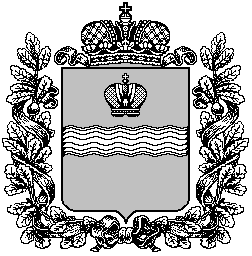 